INSTRUCTIONSUse black ink. You may use an HB pencil for graphs and diagrams.Complete the box above with your name.Answer all the questions.Read each question carefully before you start to write your answer.Where appropriate, your answers should be supported with working. Marks may be given for a correct method even if the answer is incorrect.Write your answer to each question in the space provided.Additional paper may be used if required.INFORMATIONThe total number of marks for this paper is 40.The number of marks is given in brackets [ ].Mark schemeAppendixQ2 AlternativeM1 for M1 for ORM1 for M1 for  or Question 6Year on year method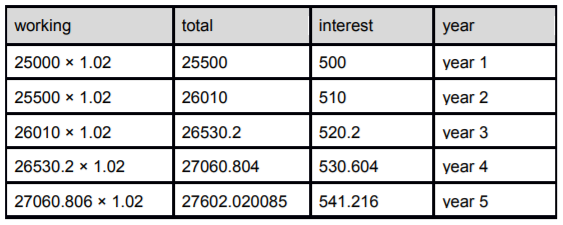 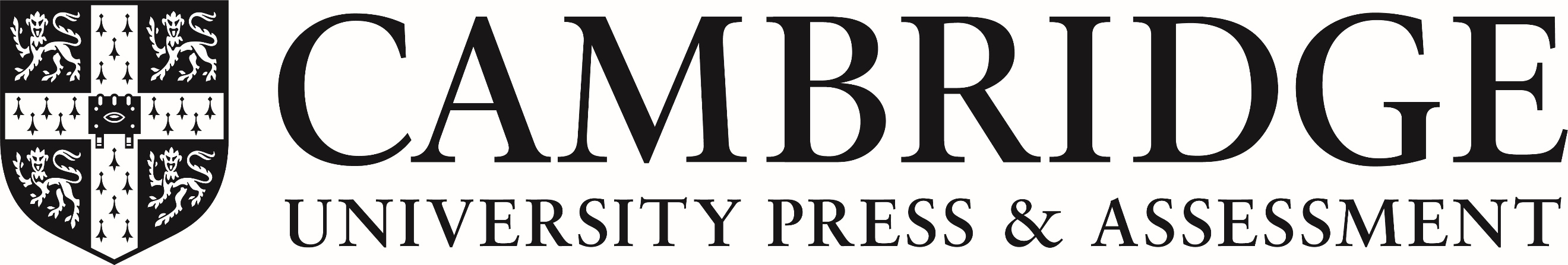 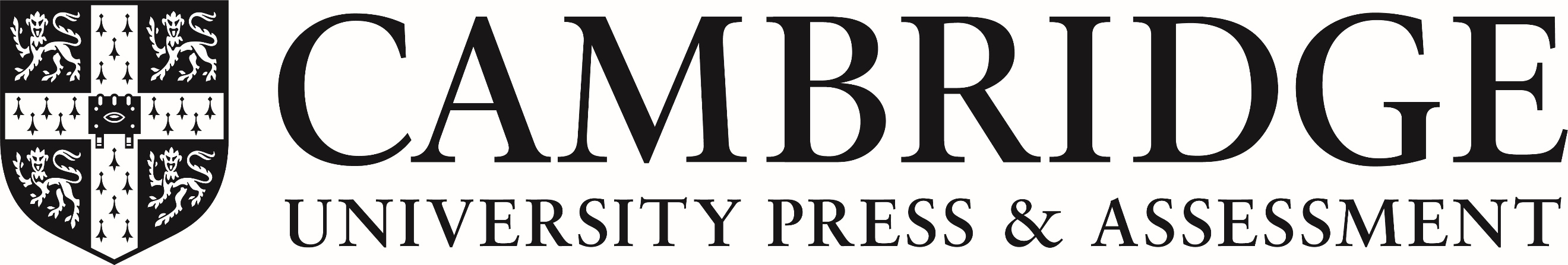 NameQuestionQuestionQuestionAnswerMarksPart marksGuidance137.7 cao3M1 for 12 ×  oeA1 for 37.68 to 37.70[4]If A0 scored, B1 for rounding their answer to 1 dpTheir unrounded answer must be seenTotal3221.6[3...]3M2 for  soi by Or M1 for 122 + 182 implied by 468Accept  as final answer for 3 marksSee AppendixTotal3378.5 to 78.552B1 for πr2 only seen or used0 marks if 2πr or πd and πr2 seen and wrong one usedTotal24Shows correct working leading to 34.9[9…] seen [rounding to 35]3M2 for Or M1 for  or or  or 0.7If using Pythagoras, sin or cos, must have full methodAccept change of variableTotal35402.89 or 402.90 or 4036M2 for [AC or BD =]  soi by 38.078[…] or 38.079Or M1 for 352 + 152ANDM2 for 2 × their ‘38.078[…]’ + 1 × 15 + 2 × 35 (or 161.15…) oeOr M1 for at least adding their ‘38.078[…]’ + 15 + 35ANDM1 for their ‘161.15…’ × 2.5402.894(…) scores M5Total662 602.02 cao4B3 for 27 602.02 soi by 2 602[.02…] as final answerOr M2 for 25 000 × (1.02)5 oe implied by 27 602[.02…]Or M1 for 25 000 × (1.02)k oe implied by 26 010 (k ≠ 5 and k ≥ 2)See AppendixSee AppendixTotal470.58 oe4M3 for 0.3 × 0.4 + 0.3 × 0.6 + 0.7 × 0.4 or 1 − (0.7 × 0.6)Or M2 for two correct products or 0.42Or M1 for one correct productOr B1 for 0.7 and 0.6 seen (may be on a tree diagram oe)Implied by 0.12 + 0.18 + 0.28allow equivalent fractions0.42 cannot be one of the 2 products as it is a different methodTotal48(a)(Account) A (by) 103[p]5B2 for 10 927.27ANDB2 for 10 926.24Or B1 for 10 400 or 10 712If 0 scored,M1 for 1.033 oe usedM1 for 1.04, 1.03 and 1.02 used oe(b)He may not want to leave it there for 3 years1Accept any valid reasonTotal6938.76B3 for 50 for DE or CF nfwwOrM1 for 62.52 – 37.52M1 for ANDB3FT for  correctly evaluatedOr M2FT for Or M1FT for Allow 39May be in correct place on diagram2500 implies M1Total6102 × π × 6 oe implied by 12π5.235[…] or 5.236[…] or 5.237 which rounds to 5.24M1M1A1Accept correct alternative methodsTotal3